Publicado en  el 11/08/2015 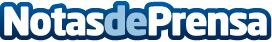 Bádminton: Carolina Marín crece camino de los octavos de finalDatos de contacto:Nota de prensa publicada en: https://www.notasdeprensa.es/badminton-carolina-marin-crece-camino-de-los Categorias: Otros deportes http://www.notasdeprensa.es